Middle School Faith Formation 2022-2023Middle School Faith Formation is a program for families with youth in grades 6, 7 and 8 which meets weekly on Wednesday evenings from 6:00-7:30pm in the Youth Room September to May.  Students build community with large group prayer and engaging activity and a competition between the Northern Kingdom and the Southern Kingdom. The program introduces youth to the bible and prepares them for discipleship in Christ. The program also incorporates family discipleship by parents participating in the Parent Program once a month in conjunction with parents in Family Formation.  These nights are intentionally family friendly with confession at 5:00pm (childcare is provided).  Dinner at 5:30pm.  Middle School and Family Faith beginning at 6:00pm.  On Family Formation nights, Middle Schoolers will participate with any family discipleship elements. Students who come without parents on these nights will join Sarah and the middle school core team. These nights are indicated on this schedule with an +.September	21+	Kick Off with Family Formation – Parent Program		28October	5+	Parent Program		12		19	No session over MEA26	All Saints Day Mass, dinner and games.  Middle School will run the gamesNovember 	2		9+	Parent Program		16		23	No Session due to Thanksgiving		30December	7+	Parent Program		14		21 & 28  No Session due to Christmas BreakJanuary	4	No Session due to Christmas Break/Catechist Inservice		11+	Parent Program		18		25February	1+	Parent Program		8		15		22	No Session but attend Ash Wednesday Mass as a FamilyMarch		1+	Parent Program		8		15	No Session due to Spring Break		22		29April		5	No Session due to Holy Week but attend Holy Week Services as a Family		12+	Parent Program		19		26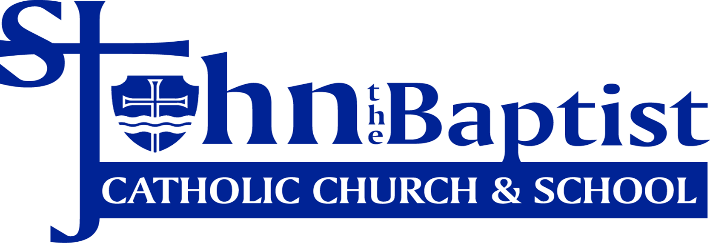 May		3+	Parent ProgramSarah WilderCoordinator of Middle School and Young Adultswilders@stjohnnyb.org 651.633.1540 ext.1254